Analyzing Situations- Week 15 SELAnalyzing Situations process of selecting a logical choice from the available options. When trying to make a good decision, a person must weight the positives and negatives of each option, and consider all the alternatives. For effective decision making, a person must be able to forecast the outcome of each option as well, and based on all these items, determine which option is the best for that particular situation.SEL Lesson Week 15 Analyzing Situations .docx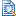 Monday Lesson- What is Situational Analysis?Problem Analysis Technique PDF.pdfTuesday- SWOT AnalysisLink (Links to an external site.)Links to an external site. Link (Links to an external site.)Links to an external site.- SWOT Analysis- Strengths, Weaknesses, Opportunities and Threats Wednesday- What is Game Theory?Link (Links to an external site.)Links to an external site. Link (Links to an external site.)Links to an external site.- What is Game TheoryThursday- How do you improve your situational awareness?Link (Links to an external site.)Links to an external site.Friday- Influencing performance and choice of strategies.